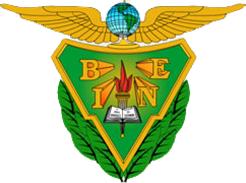 Puntos PrincipalesNombrado así por su creador Joseph LancasterEs un método de enseñanzaSe desarrollo durante 1842-1845Difundía en México la enseñanza libre/mutua.Daba castigos y premios para la Disciplina.Solo se aplicaba para escuelas privadas.El docente elegía a sus estudiantes más destacados; a los cuales llamaba monitores; para dejarle a 10 o 20 alumnos a quienes debían enseñar.El vigilante (docente) vigilaba como inspector a los monitores y sus alumnos.Se conforma del supervisor escolar, docente, y alumnos destacados.Su material y mobiliario de trabajo eran bancas para los niños apoyadas del telégrafo Sus tácticas de disciplina eran custodiadas por celadores o instructores.Solían destacar los cuadros de honor, cuadros negros, orejas de burro, premios y castigosEl inspector vigilaba y al final de la clase se encargaba de avisar al supervisor para castigar y premiar a sus alumnos. Las asignaturas que se impartían eran: escritura, lectura, aritmética y además se les enseñaba doctrina Cristiana.No contaban con baños como tal ya que solo consistía en un cajón.Desde la entrada de los alumnos sus actividades ya eran monitoreadas para castigo o premio.En los salones solía no haber material en buen estado.Un día común en una escuela Lancasteriana era de 6 o 7 horas de clase, con un descanso de dos horas al medio día para comer en casaUsaban pluma para escribir y su tinta estaba hecha de huizache y caparrochaAdemás de un monitor particular había monitores generales y de orden.Monitor general: tomaban la asistencia, averiguaba la razón de la ausencia de un alumno, cuidaban los útiles de la enseñanza.         Monitor de orden: administraban la disciplina. Al toque de una campanita de bronce, los niños marchaban al aula y se distribuían en las mesas por clases. La enseñanza mutua fue practicada por algunos maestros particulares y en las escuelas gratuitas de algunos conventos. Pero la compañía lancasteriana fue la que ganó para el método de atención y el apoyo de gobierno el público, e impulsó el establecimiento de escuelas de enseñanza mutua en toda la nación.El fin de esta era de promover la educación primaria entre las clases pobres. Ya  que la mayor  parte de los alumnos inscritos en estas escuelas gratuitas de la compañía lancasteriana y del municipio eran pobres.La idea clave del sistema lancasteriano fue que el niño debía ser constantemente activo. No se aburriría, porque siempre estaba aprendiendo algo del monitor en su pequeño grupo. Lancaster  insistía en que cada niño debe tener algo que hacer a cada momento y una razón para hacer.